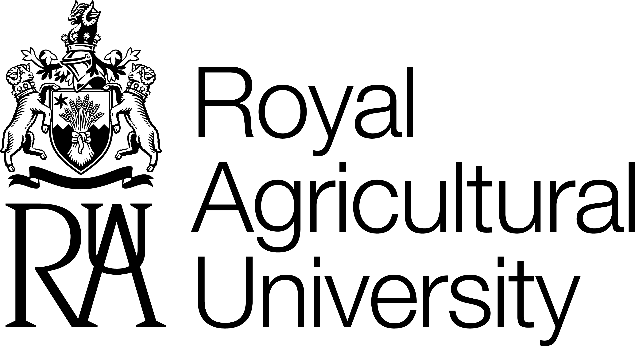 Programme SpecificationBSc (Hons) Applied Farm Management For Students Starting in Year One in Academic Year 2019-20NBThe information contained in this documt is intded only as a guide to the programme. It does not constitute a legally biing documt or contt betwe the iividual a the   University.The information contained herein is correct at the time of going to print, but the University reser the right to make changes to the structure of the programme, assessmt methods, e. at any time without prior notification. Any changes made however will be made known as soon as possible.Chris Brough - Programme Manager© The l Agricultural University. March 2019 (electives list updated Nov 2019)The programme aims and intended learning outcomes are in line with the reference points of Part A, Chapter A1 of the UK Quality Code containing the Framework for Higher Education Qualifications in England, Wales and Northern Ireland (FHEQ) for setting the standards of the programme.The programme and its essential key skills, knowledge and understanding are supported by the QAA Subject Benchmark Statement for Agriculture, Horticulture, Forestry, Food and Consumer Sciences 2016.This programme has is aligned with The Skills Strategy for agriculture and horticulture: Towards a New Professionalism which was commissioned by the AgriSkills Forum and developed by Lantra, NFU and Landex in 2010.The University intends that the following capability statements will provide an overarching framework for all its graduates, and inform specific programme aims and outcomes. Thus the University expects that all graduates will:apply creative, critical and compassionate thinking processes to social and organisational issues.develop communication abilities using people, ideas, texts, media and technology.work with, manage and lead others in ways which value their diversity and equality and which facilitates their contribution to the organisation and the wider community.acquire and apply appropriate management, technical and practical skills and knowledge.display an ability to reflect on and learn from one’s own experiences.recognise and accept continuing learning as being central to one’s capacity to realise potential.develop, express and be able to defend personal values, beliefs and ethics.hold a perspective which acknowledges local, national and international issues.value a citizenship role which is connected to and responsible for the social, environmental, political and economic systems in which we live.In relation to the above general capability statements, the BSc Honours in Applied Farm Management aims to:To provide students with an opportunity to develop the knowledge and understanding in applying effective farm management concepts to problem based scenarios within a farm and agricultural environment To enable students to develop a wide knowledge of farm management and business planning knowledge to further develop critical learning and transferable skills to prepare the learner for graduate employment or further studyTo provide the opportunity for the individual study of particular interest and for self-expression through the Honours research project and gain confidence and clarity in the expression of their own academic and professional opinionsTo enhance the learner’s interpersonal skills and practice the key skills required for both autonomous practice and team workingTeaching and Learning strategy (for full details of the assessment map and type please see Appendices 1 and 2):Knowledge and UnderstandingKnowledge and understanding will be acquired through lectures, seminars, visits, guided independent reading and specific group work. This is tested through a variety of assessment mechanisms such as practical workshops (e.g.1006, 1005, 2093,  3300), problem based learning using live case studies from our farms and network (e.g. 1054, 2020, 3205), scenario based tasks that test theories and solutions under differing circumstances, exams, and through looking at historic case studies to identify lessons learnt. Tutorials feature heavily as a teaching and learning approach, such as in 1005, 1052, 2315 [Ag commodity trading] 3205, and 3300. Assessments will be through examinations and coursework, including portfolio building for the industrial work placement, laboratory reports, presentations and completion of the dissertation research project and integrated farm management exercise.Intellectual SkillsIntellectual skills are developed both through the delivery of dedicated contextualised modules and via the embedding of the skills in the topical modules. An Academic Skills module has been introduced into Level 4 to assist in the development of the core academic skills students require to succeed in higher education, and these are further developed at Level 5. They are practiced, assessed formatively and used within summative assessments. For example critical analysis and evaluation skills feature as a key element of Level 6 assessment but they are developed through the use of staged assessments throughout Levels 4 and level 5. Argument construction, evidence use and reasoning skills are central to this.Professional Practical SkillsEach module involves opportunities for interactive discussion on key subject topics and incorporate a degree of technology and digital platforms to assist in this. Students are explicitly trained in digital skills through 1400 and 2316[personal & professional development skills] and are embedded and used in other modules (for example 1033, 1052, 2004, 2093, 2317[Industry Placement] and 3205). Live farm management scenarios allow for the development of strong collaborative and communication skills, along with problem solving and analytical skills to be assessed through coursework, orals and written examinations and through modules 2020, 2041, 2225, 3210, 3205, 3094 and 3300. In addition to formative opportunities for group working, summative group assessment opportunities occur in the core modules 1053, 2316 [Personal and Professional Development skills], and 3205. Practical skills are assessed via examinations, coursework, practical competency tests, placement opportunities (for example modules 1005, 1006, 1033, 1052, 2317 [Industry placement], 2020, 3210, 3205, 3094 and 3300. Transferable SkillsTransferable skills such as communication, professionalism, resilience, collaboration and independence are fostered throughout the programme. Opportunities for development occur both formally and informally and formative feedback is given so that students can reflect on their personal skills before summative assessment takes place. The majority of these skills are assessed through the placement modules as students put their learning into practice and then reflect on their progress, however aspects of them are also tested mainly at Level 6 via coursework, particularly those with a peer or self assessment element (3237, 3239, 3006, 3020, 3034, 3084)Programme Intended Learning OutcomesKnowledge a UerstaingA1    Uerlying tific principles apped to agricultural production systems.A2    Managemt of able agricultural production systemsA3    	 production systems a tr relevance to world  supplyA4    	Managemt of agricultural buildin a farm machineryA5    	Rural pocy a socio-economic factors affecting farmers and farm management scenariosA6    	La, woodla a vironmtal managemtA7    	Farm management, financial a A8    	Agricultural marketingA9    	Currt develots in world agricultureIntellectual sB1    Appcation of subject-specific theories, paradigms, concepts a principles within learning a assessmt vironmts.B2    	itical evaluation of appropriate terature sources to inform studyB3    	Information synthesis from a number of sources in oer to gain a cohert uerstaingB4    	Idtification of, a fiing solutions to, problemsB5    	Develot a vadation of hypothesesB6    	Demonstration of iepdce of  a thought ctical / ProfessionallsC1    Planning a completing an iepdt research projectC2    	Estabshing rtionships a communicating effectively within the agricultural iustryC3    	Drawing up managemt plans utising information from a wide variety of sourcesC4    	Applying initiative a taking on responsibity in a ptical working situationC5    	itically evaluating verbal & writt communications from a variety of sources to inform decision making TraferablelsD1    Communicating clearly a effectively D2    	itically evaluating one’s own academic a ptical workD3    	Developing numerical sD4    	Developing s in time managemt a prioritition of workD5    	Developing information managemt s including ITD6    	Career planningD7    	Developing & maintaining good working rtionships with sThe programme is of three years’ duration of full time study (30 weeks per year for years 1 a 3 split across two semesters). Year 2 includes a compulsory iustrial placemt period of 15 weeks following completion of the Easter Term assessments. Students have the option to take a placement year between the years 2 and 3. The programme consists of a specific group of core modules with the opportunity for studts to choose one of two electives in the second year and up to three electives in the final year.Studt workloadAll full-time academic programmes at the RAU are constructed using a selection of ules, each of which requires gagemt with a variety of learning activities. Succesul completion of ule assessmts will result in the awa of edits, a studts are required to achieve a total of 120 edits for each year of a full-time programme.The edit system is used to sure a balanced workload  each programme, with each edit point represting a notional learning time of 10 hours of studt work. Thus a 15-edit ule will require a notional input of 150 hours of work, a a complete academic year of 120 edits will require 1200 hours of work, or approximately 40 hours per week.Within this total time, studts can expect to participate in timetabled activities; such as lectures, seminars, tutorials, pticals a visits; for approximately one thi of the total time – usually arou 3 hours per week for a 15-edit ule studied over 14 weeks of the year. Thus the majority of ule activities; such as reading arou the subject, preparing for tutorials a seminars, preparing for, a completing, ule assessmts a revision for, a sitting, examinations; will take place outside of these scheduled activities, but are an esstial part of a studt’s learning journey.For the awa of BSc (Hons) a total of 360 edits must be gained with 120 at level 4 (ft year), 120 at level 5 (seco year) a 120 at level 6 (thi year). Should a studt exit after completion of Year 1 they would be egible foertificate of Higher Education with the accumulation of 120 level 4 edits.Should a studt exit after completion of Year 2 they would be egible for a Diploma of Higher Education with the accumulation of 120 level 4 edits a 120 level 5 edits; 240 in total.A Curriculum a Assessmt Map is included as an Appdix 2 to this Specification. It attempts to iicate to a studt where the st of ouomes in Section 11 are assessed a evaluated.ules outlined in appendix 1 can be fou on the website https://www.rau.ac.uk/about/organisation/public-information/academic-policies/module-details these iicate ule leaders, contact hours, pre-requisites a co-requisites, ule contt, ule ouomes, assessmt details a suggested reading sts. They do not give a detailed analysis of iividual lecture schedules, nor do they give details of coursework ha-in dates or dates of examinations. This information (except for examination dates) can be fou in the ule habook which is giv to studts, or is available to them on the relevant Gateway page, at the start of each ule. A more comprehsive reading st is also included in each ule habook, as are details of coursework required. Examination dates are pubshed by the Examinations Officer on Gateway a studt notice-boas as the exam periods approach.Studts attempting to short-cut tr learning activities may fi themsel expericing difficulties as each ule progresses, a as the level of assumed uerstaing ineases. Thus it is vlly important that new studts estabsh an effective routine for tr studies as soon as possible. Maintaining a balanced workload from the start of the programme will help to avoid intse periods of activity, a sure knowledge a uerstaing gradually develop throughout the year in readiness for any d-of-ule examinations.The ular structure over the 3 years is shown in Appdix 1. The availabity of electi to iividual studts will be depdt on timetabng considerations a on sufficit studts electing to take part.  The programme manager is available to discuss particular issues related to the programme, and to assist with selection of appropriate elective modules. In addition, all students will have access to a personal tutor who will be a member of academic staff with a direct input to the programme of study and who will be able to provide further advice and guidance on academic matters.  In addition to the above, and as part of the University’s commitment to supporting student learning, all students will have access to the following:A formal induction programme when students first arrive at University that will introduce students to all aspects of student life, including support services available, and outline the study skills students will need to complete their programme successfully.The RAU Student Handbook that provides details of all facilities available to students.The programme specification and individual module handbooks that provide clear details of the assessment regulations and outline the teaching and assessment programme for each module of study.Online module teaching resources available through the University’s VLE.Access to extensive Library and study skill packages, many of which are available online.Student e-mail and internet facilities.Personal access to all lecturing staff to enable students to discuss problems relating to specific modules or assessment activities.Access to additional learning support services, such as dyslexia or disability support services.Access to the Student Liaison Officer, the Student Welfare Officer and the University Health Centre.Access to independent and confidential counselling services.Caidates must be able to tiy the  admissions requiremts of the   University in one of the following ways:School or University Leavers:A Level: BCC – min.104 UCAS Tariff points (to include at least three A Level passes – Preferably one science or technology subject. For Science subject: Pass in practical element is not required. General Studies & Critical Thinking are not included in the academic offer.)BTEC level 3 qualifications accepted are:Extended Diploma (18 Units) and Combinations of Diploma (12 units) and Subsidiary Diploma (6 Units) A 9-unit Diploma will be accepted where combined with another 9-unit Diploma or a Diploma or 2 Subsidiary DiplomasCombinations of level 3 BTEC qualifications must always be equivalent to at least 18 Level 3 units and include at least three 6-unit (or greater) qualifications.City & Guilds Level 3 Land Based ServicesGrade profile: Distinction (Extended Diploma) / Distinction (Diploma) –Distinction (Subsidiary Diploma)/ Distinction (in 3 Subsidiary Diplomas)NPTC qualifications accepted are:Extended DiplomaCombinations of Diploma (12 units) and Subsidiary Diploma (6 Units) A 9-unit Diploma will be accepted where combined with another 9-unit Diploma or a Diploma or 2 Subsidiary DiplomasCombinations of level 3 NPTC qualifications must always be equivalent to at least 18 Level 3 units and include at least three min 6-unit qualifications.Scottish HighersGrade profile: BCCCCSix subjects to be passed 5 of which must be at Higher levelIrish Leaving Certificate (Higher level)Grade profile: BCCCC5 Higher subjects International BaccalaureateAchieve IB Diploma with a min. of 26 points overall to include at least 1 Science/tech. subject at Higher LevelEuropean BaccalaureateGrade profile: 65%+ overall1 of the elective subjects should be in a Science based subject preferablyAccess to Higher EducationMin 21 Level 3 credits @ Distinction and 15 level 3 credits @MeritNumeracy and Literacy skills @ L2 will be accepted in lieu of GCSE Maths and English Grade C or 4Advanced Entry – Year 2/3Foundation Degrees in a cognate discipline -passHigher National Diplomas- Merit profileOtherCandidates with an equivalent standard of education approved by the Royal Agricultural University.Consideration of Approved Prior Experiential Learning (APEL) will be given on an individual basis to mature applicants with experience of agriculture or its related industries who may lack formal qualifications.Additional RequirementsOverseas students will require a minimum of level 6 IELTS (British Council Test or equivalent) to enter year 1. If there is any doubt, students will be required to take the test and present their results to Admissions.This programme is inclusive of dibled people (e.g. hearing impaired, vision impaired, speech impaired, dyslexic a mobity impaired) with particular re to teaching, learning a assessmt, in accoance with Part 10: Inclusive Ptice of the University's Teaching Quaty Habook a the Equality Act 2010. Studts are couraged to disclose any impairmt to the Dibity Officer so that the appropriate support can be provided. Studts have the right to request that the nature of tr impairmt be treated as confidtial.The programme will be taught using a mixture of lectures, seminars, tutorials a ptical instruction. It is helpful to make clear distinction betwe these methods of teaching a to consider the role a purpose of each.LecturesThe purpose of lectures is to interest studts in a particular subject matter in oer that they can research it further. Often they present key theories, concepts or approaches that are explained and explored during the session. Lectures are normally prested to a large group of studts (oft all the studts on the me year of a programme). Usually studts st and take notes for most of the session, as the organition of these sessions, combined with the numbers attding, does not ld itself to ised debate. There may be question times offered at various intervals. Often the lecture will end by presenting a problem, question or scenario for students to consider and research in the time between the lecture and the follow up seminar/tutorial.Lectures can be helpful to study by	Stimulating interest in the subject matter	Giving information	Offering differt perspecti on a subject	Explaining difficult concepts a theories	Showing studts how to deep tr knowledge	Providing an opportunity to st to speciast guest lecturersSeminars & TutorialsSeminars (prestations, discussion and problem based activities) a tutorials (informal tutor sessions) should be primarily intetive a students gain the best experience only if they put in some preparatory work. They provide an opportunity for studts to discuss topics with each  in an academic context. They are an occasion for the exchange of ideas a information uer the guidance of an academic.Seminars a tutorials can be helpful to study by:	Offering the chance for studts to express tr s.	Allowing academic intetion.	Giving studts valuable ptice in making prestations.	Facitating discussions.	couraging structured research.	Sharing a diversification of information a experice.	Introducing group work.Practical ActivityStudt practical activity, visits a demonstrations will take a variety of forms on farms, at agricultural businesses a in laboratories. They form an important part of overall programme provision a help to reinforce a apply the subject principles received in the lecture room.Dissertation (Honours Research Project) A dissertation is a formal, structured documt, based on some form of al research project. This may be in the form of an experimt, a survey, a terature re e. Studts are expected to develop a demonstrate tr research s a itical abity through the medium of this piece of work. The main purpose of the dissertation is to demonstrate the appcation of knowledge gained in the taught elemt of the programme a to show that a research topic can be haled with the right level of academic competce.The dissertation may take a variety of forms, depding on the interests a abities of the iividual studt a the particular requiremts of the study ag with the project supervisor. This subject must be related to the programme pathway of study in order that the desired pathway titled degree can be awarded.The Honours Research Project is used as a vehicle for couraging iividual studt efforts a expression. A maximum lgth of 12,000 wos is required for an uergraduate dissertation. Whilst there is no minimum lgth requiremt, studts are advised to aim for a dissertation lgth of betwe 10,000 a 12,000 wos. If students wish to withdraw from the dissertation and work towards an Ordinary BSc degree instead of honours, they should inform Registry within the first 4 weeks of commencing the final year of study to ensure they are removed from the relevant module lists.  Failure to do so will mean we will have to include a mark for the module in the final module transcript, even if it is a zero for non-completion or withdrawal at a later date.Directed a private studyStudts are expected to uertake private study as an important learning method within the programme. Approximately two thirds of any time allocated to the undertaking of a module is devoted to private study. This will normally involve reading to explore the breadth a depth of the syllabus, preparation of tutorial/seminar work, preparation of coursework, case study submissions a preparation of major proje. The use of the University brary is very important for the effective use of private study time. The brary staff provide advice a assistance on both fiing a using relevant material. Guidance in private study is also giv by the academic staff.Industrial Work PlacemtIn the seco year, students must undertake a 15 week (minimum) industrial placemt, to behe type and nature of industrial placement must be related to the programme of study, to achieve and be awarded the desired pathway titled degree.These opportunities are ed very favourably by pottial employers a provide students with the chance to experice real organitional fe at ft ha. Students are encouraged to choose wide ranging possibities of types of organition both in the UK a ad. The industrial placement co-ordinator will be pleased to talk with you about possible placemts at any time. It is important that students start thinking about the placemt in good time in oer to arrange the best possible opportunity for themselves. Many of the professional, ptical a tranerable s can be acquired during the work placemt period. The procedures a regulations in place at the University are desibed in the Studt Habook. Studts are urged to read the Habook a be aware of its contts.Each year of the programme will elect a student represtative to sit on the Programme Committee, at which issues pertint to the programme can be raised with the Programme Manager, the Year Managers, Module Leaders a Head of School. This Committee will meet at least twice each year. More immediate issues can be raised directly with the Programme Manager or Year Managers as they arise. In addition the university has a number of other opportunities for students to raise concerns or comments such as the Student Engagement Committee and the Student Voice. Annual onne studt tiaction surveys are carried out for all studts on the programme, a for a proportion of the iividual ules studied. This information, together with the minutes of the Programme Committee meetin a External Examiner reports, are used as the basis for comping the Annual Programme Manager’s Report. This Report, approved by the Head of School, is submitted to the Academic Quaty a Staas Committee by the Programme Manager, a subsequtly it is made available to all studts a staff. Full marking guidelines, assessment details and University Regulations can be found on the university website. Each ule is assessed by one or more pieces of coursework a / or examinations. Full details are giv on iividual ule sheets, available on the University website. To gain edits for a ule, the studt must average at least 40% in the assessmts for that ule. Examinations take place at the end of Semester One and Semester Two a studts must sure that they are available at these times. Examinations are ly unse, writt .Studts are responsible for suring that coursework assessmts are submitted on time a that coursework is retained for subsequt resubmission as required.Any non-submission or non-attendance should be recorded as zero and a noteplaced against the individual assessment and against the module in Quercus.The opportunity to refer (resit an exam or resubmit coursework) will be available to allow studts who have failed to reach an overall mark of 40% to re-take or re-submit elemts of up to two full ules (examinations a/or coursework assessmts). A maximum ule mark of 40% is available following referralMaximum credits permitted for referral is 50% of registered module credits per academic year for both undergraduate.  For students studying part-time, limits will be 50% of registered module credits or a maximum of 30 credits, whichever is the greaterPlease find a summary of the RAU Assessment Regulations effective from 1st October 2018. The updated regulation can be found on the RAU website Student Information – One Stop ShopStudents are assumed ‘Fit to sit’ their assessments and exams unless they apply for mitigating circumstances and these should be submitted as soon as possible for consideration. Students can either apply for a ten day extension to an assignment, or a deferral of an assessment. Wh a Mitigating Circumstances form supported by acceptable evidce has be submitted a accepted resits may be tak without prejudice (as if for the ft time), so that a mark greater than 40% may be awaed.Full details of the assessmt regulations for the University a geric marking guidenes for coursework a examinations can be fou on the RAU website. This documt has be ag by the School of Agriculture, Food and Environment a has be approved through the QA processes of the l Agricultural University.Please refer to Appdix 2 for information.This programme provides farmers and farm managers / consultants of the future with the diverse skills and intuitive understandings required to achieve these aims with a career in farm business management. For an Applied Farm Management graduate, this programme offers a range of attractive career options in farm management, either at home or within a larger land-based organisation and / or farm management / consultancy roles within  (e.g. with Velcourt, Sentry, Co-op, Kite, Promar, Andersons, ADAS, or HSBC or advisory services (e.g. Defra, DARDNI, Farming Connect). Notwithstanding those you wish to wish to manage large privately owned integrated farm businesses or estates. In all cases an understanding of farm and business management techniques and the wider rural environment is imperative.Alternatively, studts may quafy for progression to MA / MBA / MSc (Advanced Farm Management, SAFS, and Rural Estate Management), MPhil and PhD studies either at the RAU or elsewhere.Please ask any member of the Programme Managemt Group for help a assistance if required.ule referce sheets, for all ules studied on the programme, are available on the University internet at https://www.rau.ac.uk/about/organisation/public-information/academic-information/modulesAPPDIX 1Appendix 2: – Curriculum Learning Outcomes a Assessmt MapThe learning ouomes for the level 6 focussed elective ules are not included in this curriculum a assessmt map. Module referce sheets, for all ules studied on the programme, are available on the University intranet. Mode of Assessment MixAwaing Institutionl Agricultural UniversityTeaching Institutionl Agricultural UniversityFinal Awa Title(s)BSc (Hons) Applied Farm Management Academic level on Framework for Higher Education Qualifications (FHEQ)Level 4, 5 and 6 Code(s)34F6 (AFM)Relevant QAA Subject Bchmark Statemt(s) Source: Bchmark statemt for Agriculture, horticulture, forestry,  a consumer cehttp://www.qaa.ac.uk/academicinfrastructure/benchmark/honours/agriculture09.pdfDetails of acedtion by a professional/statutory bodyN/Ae of studyFull-timeLanguage of studygshDate of production/revisionMarch 2019Educational Aims of the ProgrammeEducational Aims of the Programme11. Intded Learning Ouomes12.  Programme Structure a requiremts    udent support servicesiteria for admissionsTeaching, learning a assessmtWork-based learningQuaty Assurance ProceduresMarking Guides a Assessmt RegulationsOwnership of programme specificationCurriculum MapCareer sFurther informationule Referce SheetsFirst YearSemester 11033 – Business Finance(15)1005 –Livestock Science (15)1006 –Crop Production Science (15)1400 – Developing Academic Skills (15)Semester 21007 – Soil and Environmental Science (15)1052 – Crop Production 1 (15)1053 – Livestock Production 1 (15)1054 – Introduction to Food Production (15)Second Year Semester 12021 –  Farm Mechanisation Management (15)2315 –  Agricultural Commodity Trading and Marketing (15)2316 –Professional Skills (15)Plus one elective choice:2004 –   Livestock Production 2 (15)2236 –   Crop Production 2 (15)Semester 22020 – Farm Business Management (15)2093 – Agricultural Research Methods (15)2226 - Agricultural Policy and Legislation (15)Plus one elective choice:2317 – Industry Placement (15)2XXX – Optional Placement Year (0)Third Year  Programme specific modulesSemester 13300 Research Project (30)3094 - Integrated Farm Project (15)3205 – MIS for Farm Businesses (15)Plus one elective choice from:3008 – Advanced Livestock Production (15)3041 – Corporate Finance (15)3092 – Countryside Management (15)3737 - Agricultural Technology (15)3239 – Crop health and Protection (15)3090 – Forestry & Woodland Management (15)Semester 23006 – Emerging Agricultural Issues (15)3210 - Applied Agricultural Finance (15)Plus one elective choice from:3240 – Contemporary Media Studies (15)3010 – Game & Deer Management (15)3020 – Advanced Crop Production (15)3034 – Marketing Communication (15)3081 – Consumer Behaviour (15)3084 - Entrepreneurship (15)3238 – Advances in Livestock Nutrition (15)3207 – Farming and Integrated Environment Local Delivery (15)CODEIdtityCA1A2A3A4A5A6A7A8A9B1B2B3B4B5B6C1C2C3C4C5D1D2D3D4D5D6D71054Intro to 151006op Science151033Business Finance151005Livestock ce151052opping systems151400Developing Academic skills151007Soil a v ce151053Livestock Systems15A1A2A3A4A5A6A7A8A9B1B2B3B4B5B6C1C2C3C4C5D1D2D3D4D5D6D72004Managing Livestock (elective)152236op (elective)152020Farm Bus Management152226Agric policy and legislation152225Research methods in Agriculture15   2314Farm Mechanisation Management152315Ag commodity marketing & trade152316Personal and Professional Development skills152317Industry placement (elective)152XXXPlacement year (elective)15A1A2A3A4A5A6A7A8A9B1B2B3B4B5B6C1C2C3C4C5D1D2D3D4D5D6D73205MIS153300Research Project-Dissertation303094Int. Farm Project153210Applied Agric Finance153006Emerg Agric Issues15CODEIdtityCCWritten report (individual)Written report (individual)Written report (individual)Written report (group)Written report (group)Oral individualOral groupOral groupLab / practical analysisPortfolioFormal unseen examOn line / in class exam1054Intro to 1515√√√√1006Intro to op Science1515√√1033 Business Finance 1515√√√1005Intro to Livestock ce1515√√√√1052opping systems1515√√√√1400Developing Academic skills1515√√√√1007Soil a v ce1515√√√√1053Livestock Systems1515√√2317Industry placement1515√√√√√2004Managing livestock (elective)1515√√√√2236Managing op (elective)1515√√√√2315Ag com. marketing and trade1515√√√2226Agric policy and legislation1515√√√√2093Farm Management Res Methods1515√√√2021Farm Mechanisation Management1515√√√√2316Professional  Skills1515√√√√√3205MIS1515√√√3300Research Project-Dissertation.3030√√√3094Int. Farm Project1515√√√3210Applied Agric Finance1515√√√√3006Emerg Agric Issues1515√√√√√√